Bescheinigung der Kontrolle in der Herkunftsherde des Zuchtwildes durch eine fachkundige PersonFachkundige Person (Name / Vorname) : _______________________________________TieridentifikationGattung : ________________________________________________________________Anzahl der Tiere : _________________________________________________________Markierung : _____________________________________________________________Herkunft der TiereAdresse der Zuchteinheit : ___________________________________________________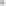 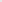 BDTA-Nummer : ___________________________________________________________Bestimmungsort der TiereSchlachthof : ______________________________________________________________Transportmittel : ___________________________________________________________Andere nützliche Informationen : ____________________________________________ErklärungDie unterzeichnete fachkundige Person erklärt:dass die oben genannten Tiere am …………………(Tag) um........ (Uhr) einer Schlachttier- und Fleischuntersuchung unterzogen und als gesund eingestuft wurden;dass das Register und die Dokumente bezüglich dieser Tiere den gesetzlichen Anforderungen entsprechen und die Schlachtung der Tiere nicht verhindern ;dass die Betäubung und Blutung am…………….(Tag) um…………..(Uhr) in Übereinstimmung mit den Hygienevorschriften durchgeführt wurden.Dieses Dokument muss vor weiteren Schlachtaktivitäten an den offiziellen Schlachthof-Tierarzt geschickt werden.Erstellt am	um	Unterschrift